Watsonia shops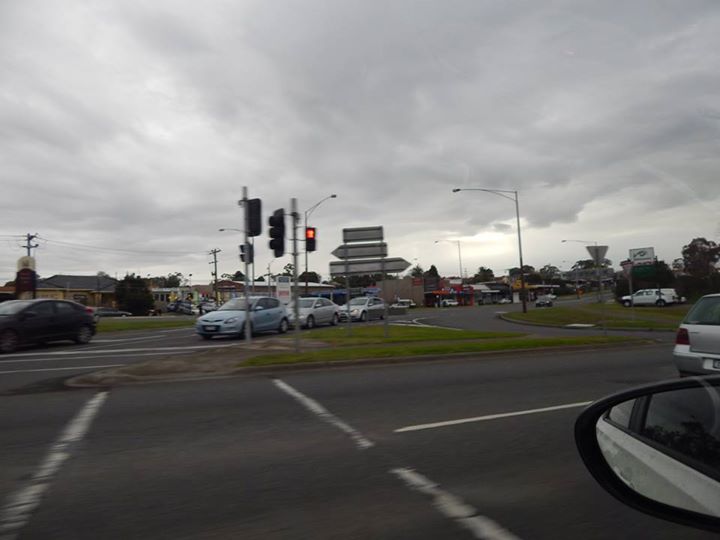 Sandy Anton‎  Greensborough & Diamond Valley forgotten memories.... what’s your story?
Watsonia – looking across to Wally Martins 